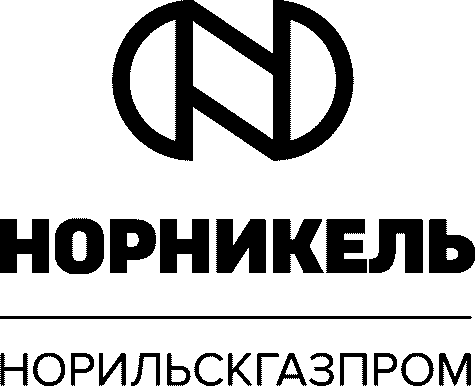 Утверждаю:Руководитель Исполнителя закупки _______________ Н.В. Галяндин«  07   » __декабря_______ 2018 г.Аналитическая записка по результатам закупкидля УПБиОТСведения о закупаемой услуге и распределению объема закупок:Способом проведения закупки был определен запрос цен. Информационное сообщение о проведении запроса цен было опубликовано 29.10.2018 г. на сайте www.ngaz.ru.Срок приема заявок от потенциальных участников запроса цен истек 12.11.2018 г.На момент окончания срока подачи заявок в адрес Заказчика поступило две заявки от следующих организаций:Заявки участников соответствуют отборочным критериям Заказчика, указанным в Закупочной документации. Управлением безопасности и режима проведена проверка благонадежности, платежеспособности и финансовой устойчивости данных участников запроса цен, по результатам которой принято решение о допуске ООО «Центр профилактической дезинфекции «Прогресс» и ООО «Центр профилактической дезинфекции» к дальнейшим процедурам закупки.Закупочной документацией предусмотрено проведение переторжки, направленной на снижение стоимости коммерческого предложения, поданного в составе заявки.По результатам переторжки получена следующая информация:В соответствии с оценочными критериями (Приложение №3 к Информационной карте) стоимость коммерческого предложения имеет 100% вес, соответственно победителем признается Участник, предложивший наименьшую стоимость закупки.По результатам проведения закупочной процедуры принято решение: Признать победителем ООО «Центр профилактической дезинфекции».Считать ООО «Центр профилактической дезинфекции «Прогресс», занявшим второе место.Заключить договор на оказание услуг по проведению дезинсекции и дератизации в 2019 году с ООО «Центр профилактической дезинфекции» на следующих условиях:Предельная стоимость договора составляет – 328 361,00 руб. НДС не облагается на основании ст. 346.12 и 346.13 и главы 26.2 Налогового кодекса Российской Федерации.Срок оказания услуг - с 01 января 2019 по 31 декабря 2019Выводы:По результатам проведения Закупочной процедуры экономия от начальной (максимальной) цены лота составила 4 311,20 руб. (1,295%).Приложения:	1. Конкурентный лист;Коммерческие предложения участников;Заключение УБиР.Инженер по охране труда 1 категории ООТ УПБиОТ					________________		В.М. ГерасимоваНаименование продукции (Предмет закупки)Оказание услуг по проведению дезинсекции и дератизации в 2019 г.Закупается за счет средствУПБиОТ (С.Д.З. 2.19.16)Сумма без НДС, рублиСумма без НДС, валютаКоличество, в ед. изм. (если применимо)Начальная (максимальная) цена договора (цена лота)332 672,20-Фактическая стоимость328 361,00-Остаток Начальной (максимальной) цены договора (цены лота) / планового количества4 311,20-Экономия от Начальной (максимальной) цены договора (цены лота) (%)1,295-№ п/пПобедительОбъем Продукции (Общее количество)Стоимость Закупки без НДС, руб.Условия оплатыСрок оказания услугОсобые условия поставки (при наличии)1ООО «Центр профилактической дезинфекции»Оказание услуг по проведению дезинсекции и дератизации в 2019 г.328 361,00Оплата услуг осуществляется Заказчиком путем перечисления денежных средств на расчетный счет Исполнителя в течение 30 (тридцати) календарных дней с момента получения Заказчиком оригиналов счета, на основании подписанного Сторонами Акта об оказании услугс 01 января 2019 по 31 декабря 2019-№Наименование организацииДата и время подачи заявок (время местное)Принадлежность Участника к субъектам малого и среднего предпринимательства1ООО «Центр профилактической дезинфекции «Прогресс»09.11.2018 16:30малое предприятие2ООО «Центр профилактической дезинфекции»12.11.2018 12:00малое предприятие№Наименование организацииКоммерческое предложение в составе заявки (в руб. без учета НДС)Процент снижения от начальной (максимальной) цены лотаКоммерческое предложение по итогам проведения переторжки (в руб. без учета НДС)1ООО «Центр профилактической дезинфекции «Прогресс»332 594,860,023332 594,862ООО «Центр профилактической дезинфекции»332 140,501,295328 361,00